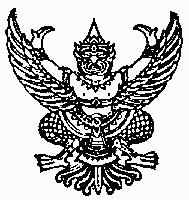                                      บันทึกข้อความ
ส่วนราชการ..............................................................................วิทยาลัยเกษตรและเทคโนโลยีบุรีรัมย์ที่......................................วันที่.........................................เดือน..................................พ.ศ......................เรื่อง   แก้ผลการเรียน “0”  ระดับประกาศนียบัตรวิชาชีพ (ปวช.)เรียน  ผู้อำนวยวิทยาลัยเกษตรและเทคโนโลยีบุรีรัมย์ข้าพเจ้า....................................................................แผนกวิชา...................................... ให้ระดับผลการเรียน “0” แก่นักเรียน จำนวน.........คนในรายวิชา................................................................รหัสวิชา....................................ภาคเรียนที่...............ปีการศึกษา......................ตามรายละเอียดที่แจ้งแล้วนั้น  บัดนี้ข้าพเจ้าได้ดำเนินให้นักเรียน สอบแก้ “0.” เรียบร้อยแล้ว   จึงขอรายงานผลการเรียนดังนี้หมายเหตุ : ระดับผลการเรียน 0 สามารถสอบแก้ได้เป็นระดับผลการเรียน 1 เท่านั้น          (ลงชื่อ).......................................อาจารย์ประจำวิชา                                                      (ลงชื่อ).......................................หัวหน้าแผนกวิชา          (............................................................................)                                                             (..........................................................)        (ลงชื่อ).......................................หัวหน้างานวัดผลและประเมินผล                                     (ลงชื่อ).......................................รองผู้อำนวยการฝ่ายวิชาการ               (นางสาวจิตติพร  สุขพัฒน์)                                                                                     (..............................................)                                                                                    เสนอผู้อำนวยการเพื่อโปรดพิจารณา                                                                                         อนุมัติ                   ไม่อนุมัติ                                                                                        .......................................................                                                                                       (........................................................)                                                                                 ผู้อำนวยการวิทยาลัยเกษตรและเทคโนโลยีบุรีรัมย์                                         บันทึกข้อความส่วนราชการ........................................................................วิทยาลัยเกษตรและเทคโนโลยีบุรีรัมย์ที่.................................................................................วันที่.........................................เดือน..................................พ.ศ......................เรื่อง แก้ผลการเรียน “มส.”เรียน  ผู้อำนวยวิทยาลัยเกษตรและเทคโนโลยีบุรีรัมย์
อ้างถึง  เรื่องขออนุญาตให้ “มส.” นักเรียน นักศึกษาข้าพเจ้า....................................................................แผนกวิชา...................................... ให้ระดับผลการเรียน “มส.” แก่นักเรียน จำนวน.........คนในรายวิชา................................................................รหัสวิชา....................................ภาคเรียนที่...............ปีการศึกษา......................ตามรายละเอียดที่แจ้งแล้วนั้น  บัดนี้ข้าพเจ้าได้ดำเนินให้นักเรียน สอบแก้ “มส.” เรียบร้อยแล้ว   จึงขอรายงานผลการเรียนดังนี้
          (ลงชื่อ).......................................อาจารย์ประจำวิชา                                                     (ลงชื่อ).......................................หัวหน้าแผนกวิชา          (............................................................................)                                                             (..........................................................)        (ลงชื่อ).......................................หัวหน้างานวัดผลและประเมินผล                                     (ลงชื่อ).......................................รองผู้อำนวยการฝ่ายวิชาการ               (นางสาวจิตติพร  สุขพัฒน์)                                                                                     (.................................................)                                                                                    เสนอผู้อำนวยการเพื่อโปรดพิจารณา                                                                                         อนุมัติ                   ไม่อนุมัติ                                                                                        .......................................................                                                                                      (........................................................)                                                                                 ผู้อำนวยการวิทยาลัยเกษตรและเทคโนโลยีบุรีรัมย์                                                                                                                                                             ระดับเกณฑ์อ้างอิงผลการเรียนอยู่ด้านหลัง                                                                       ระดับเกณฑ์อ้างอิงผลการเรียน                                       ระดับผลการเรียน 4   ตั้งแต่ 80 – 100                  ระดับผลการเรียน2    ตั้งแต่ 60 – 64                                       ระดับผลการเรียน 3.5  ตั้งแต่ 75 – 79                   ระดับผลการเรียน 1.5 ตั้งแต่ 55 – 59                                       ระดับผลการเรียน 3    ตั้งแต่ 70- 74                    ระดับผลการเรียน 1    ตั้งแต่ 50 – 54                                       ระดับผลการเรียน 2.5  ตั้งแต่ 65 – 69                   ระดับผลการเรียน 0    ตั้งแต่ 0 - 49ที่รหัสประจำตัวชื่อ – สกุลระดับชั้น/แผนกวิชาคะแนนผลการเรียนหมายเหตุที่รหัสประจำตัวชื่อ – สกุลระดับชั้น/แผนกวิชาคะแนนผลการเรียนหมายเหตุ